理学療法評価表（股関節）◇患者情報◇ID：　　　　　名前：　　　　　　　年齢：　　　歳　介護保険：無・有（要 介護・支援　1・2・3・4・5）診断名：・その他（	　　　　　)スポーツ：－／＋（種目：　　　　　　　　回数：週　　　回　　時間： 1回約　　　時間)◇理学療法評価◇【問診】											既往歴：－／＋（                                                                                  ）手術歴：－／＋（                                                                                  ）現病歴：いつから                                                                                   きっかけ（外傷歴－／＋                                                                     )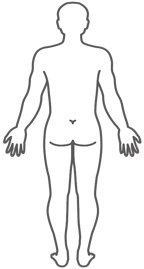 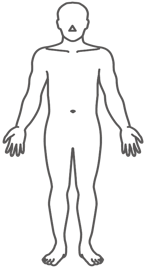 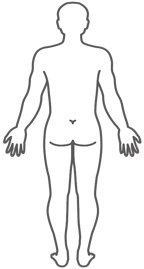 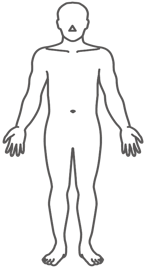 【疼痛】安静時：－／＋（部位：　　                                                 ）圧痛　：－／＋（部位：                                                 　　）夜間痛：－／＋（部位：                                                 　　）動作時：－／＋（部位：                                                 　　）出現動作：股関節屈曲・伸展・外転・内転・回排・脚組み・その他 (　　　　　)歩行時：－／＋（部位：                                                 　　）周期：初期接地・荷重応答期・立脚中期・立脚終期・前遊脚期・遊脚初期・遊脚中期・遊脚終期　　【アライメント】胸椎（ 過伸展/過後弯・側屈（左/右）・回旋（左/右）)　　腰椎（ 過伸展/後弯・側屈（左/右）・回旋（左/右） )骨盤（　過前傾/後傾・挙上/下制（左/右）・回旋（左/右）　）股関節：右（　伸展/屈曲・内転/外転・内旋/外旋　）　左（　伸展/屈曲・内転/外転・内旋/外旋　）脚長差：SMD（　　　　　cm／　　　　　cm）　　　TMD（　　　　　cm／　　　　　cm）【ROM】体幹：側屈制限－／＋（　右／左　）　　回旋制限－／＋（　右／左　）　　FFD（　　　　　cm）股関節：屈曲（	　　　／　　　　）　伸展（　　　　／　　　　）　外旋（　　　　／　　　　）　内旋（　　　　／　　　　）　外転（　　　　／　　　　）　内転（　　　　／　　　　）膝関節：屈曲（　　　　／　　　　）　伸展（　　　　／　　　　）足関節：背屈（　　　　／　　　　）　底屈　（　　　　／　　　　）【MMT】股関節：屈曲（　　　／　　　）　伸展（　　　／　　　）外転（　　　／　　　）　内転（　　　／　　　)膝関節：伸展（　　　／　　　）　屈曲（　　　／　　　）足関節：背屈（　　　／　　　）　底屈（　　　／　　　）【バランス】片脚立位：右　　　　　秒（　正常／トレンデレンブルグ ／ デュシャンヌ　）左　　　　　秒（　正常／トレンデレンブルグ ／ デュシャンヌ　）【歩行評価】右（　トレンデレンブルグ ／ デュシャンヌ　） 　　左（　トレンデレンブルグ ／ デュシャンヌ　）